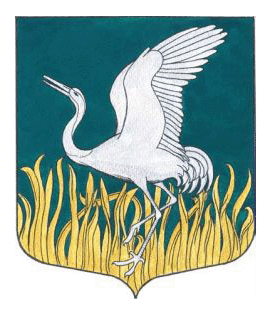 Ленинградская областьЛужский муниципальный районСовет депутатов Мшинского сельского поселениячетвертый созывРЕШЕНИЕ« 27 »  ноября  2020 год                        № 72 Рассмотрев протест  Лужской городской прокуратуры № 7-97-2020 от 23.11.2020 о  приведении  НПА, регламентирующего порядок проведения приватизации муниципального имущества,  в соответствие с Федеральным законом от 06.10.2003 года № 131-ФЗ «Об общих принципах организации местного самоуправления в Российской Федерации», Федеральным законом от 21.12.2001 года № 178-ФЗ «О приватизации государственного и муниципального имущества» (с изменениями в соответствии с Федеральным законом от 31.07.2020 № 293-ФЗ),  Уставом муниципального образования Мшинское сельское поселение  Лужского муниципального района Ленинградской области, Совет депутатов Мшинского сельского поселенияРЕШИЛ:1.Внести  дополнения  и изменения:  1.1.в п.п.2.2. главы 2 и  изложить их  в следующей редакции:«-предоставление ежегодно информации о результатах приватизации муниципального имущества за прошедший год в совет депутатов Мшинского сельского поселения в  соответствии с формами отчетов об итогах исполнения прогнозных планов (программ) приватизации муниципального имущества.     1.2.пп.а) п.8.3 «Порядок оплаты муниципального имущества, приобретаемого   его арендаторами при реализации преимущественного права на его приобретении»   изложить в новой редакции:а) Оплата недвижимого имущества, находящегося в муниципальной   собственности и приобретаемого субъектами малого и среднего предпринимательства при реализации преимущественного права на приобретение арендуемого имущества, осуществляется единовременно или в рассрочку. Срок рассрочки оплаты приобретаемого субъектами малого и среднего предпринимательства такого имущества при реализации преимущественного права на приобретение арендуемого имущества не может быть более чем один год.            С момента передачи покупателю приобретённого в рассрочку имущества   и до момента его полной оплаты указанное имущество признается находящимся в залоге для обеспечения исполнения покупателем его обязанности по оплате приобретенного муниципального имущества.   В случае нарушения покупателем сроков и порядка внесения платежей обращается взыскание на заложенное имущество в судебном порядке.   С покупателя могут быть взысканы также убытки, причиненные неисполнением договора купли-продажи.1.3.п.26 (Приложение 1) изложить в новой редакции:      «26.Продажа  муниципального имущества посредством публичного предложения осуществляется в случае, если аукцион по продаже указанного имущества был признан несостоявшимся. Информационное сообщение об итогах продажи имущества посредством публичного предложения публикуется в официальном печатном издании и размещается на официальном сайте в сети Интернет в соответствии с требованиями, установленными Федеральным законом «О приватизации государственного и муниципального имущества»в срок не позднее трех месяцев со дня признания аукциона несостоявшимся.2.Настоящее решение подлежит официальному опубликованию и размещению на официальном сайте муниципального образования  Мшинское сельское поселение.3.Настоящее решение вступает в силу после его официального опубликования.  Глава муниципального образования  Мшинское сельское поселение                                                   В.В. АлексеевО внесении изменений и дополнений в  Решение Совета депутатов муниципального образования Мшинское сельское поселение Лужского муниципального района Ленинградской области от 26.12.2020 г. № 110  «Об утверждении Положения о приватизации муниципального имущества муниципального образования Мшинское сельское поселение Лужского муниципального района Ленинградской области»